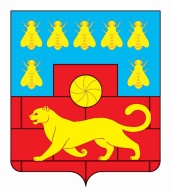 Администрация Мясниковского районаПОСТАНОВЛЕНИЕ___________2020г.                          № _____                                         с. ЧалтырьО выдаче разрешения на выполнение авиационных работ, парашютных прыжков, демонстрационных полетов воздушных судов, полетов беспилотных воздушных судов, подъемов привязных аэростатов над территорией населенных пунктов, входящих в состав Мясниковского района, посадки (взлета) на расположенные в границах населенных пунктов, входящих в состав Мясниковского района, площадки, сведения о которых не опубликованы в документах аэронавигационной информацииВ соответствии с пунктом 49 Федеральных правил использования воздушного пространства Российской Федерации, утвержденных Постановлением Правительства Российской Федерации от 11.03.2010 № 138, пунктом 40.5 Федеральных авиационных правил «Организация планирования использования воздушного пространства Российской Федерации», утвержденных Приказом Минтранса России от 16.01.2012 № 6, Администрация Мясниковского районапостановляет:1. Утвердить Положение о выдаче разрешения на выполнение авиационных работ, парашютных прыжков, демонстрационных полетов воздушных судов, полетов беспилотных воздушных судов, подъемов привязных аэростатов над территорией населенных пунктов, входящих в состав Мясниковского района, посадки (взлета) на расположенные в границах населенных пунктов, входящих в состав Мясниковского района, площадки, сведения о которых не опубликованы в документах аэронавигационной информации, согласно приложению № 1.2. Утвердить Положение о комиссии по рассмотрению заявлений о выдаче разрешения на выполнение авиационных работ, парашютных прыжков, демонстрационных полетов воздушных судов, полетов беспилотных воздушных судов, подъемов привязных аэростатов над территорией населенных пунктов, входящих в состав Мясниковского района, посадки (взлета) на расположенные в границах населенных пунктов, входящий в состав Мясниковского района, площадки, сведения о которых не опубликованы в документах аэронавигационной информации, согласно приложению № 2.3. Создать и утвердить состав комиссии по рассмотрению заявлений о выдаче разрешения на выполнение авиационных работ, парашютных прыжков, демонстрационных полетов воздушных судов, полетов беспилотных воздушных судов, подъемов привязных аэростатов над территорией населенных пунктов, входящих в состав Мясниковского района, посадки (взлета) на расположенные в границах населенных пунктов, входящих в состав Мясниковского района, площадки, сведения о которых не опубликованы в документах аэронавигационной информации, согласно приложению № 3.4. Настоящее постановление вступает в силу со дня его официального опубликования.5. Контроль за исполнением настоящего постановления оставляю за собой.И.о.главы АдминистрацииМясниковского района                                                               Г.Б. ГореликПриложение № 1к постановлениюАдминистрацииМясниковского районаот ____________ № ___Положениео выдаче разрешения на выполнение авиационных работ, парашютных прыжков, демонстрационных полетов воздушных судов, полетов беспилотных воздушных судов, подъемов привязных аэростатов над территорией населенных пунктов, входящих в состав Мясниковского района, посадки (взлета) на расположенные в границах населенных пунктов, входящих в состав Мясниковского района, площадки, сведения о которых не опубликованы в документах аэронавигационной информации1. Общие положенияНастоящее Положение о выдаче разрешения на выполнение авиационных работ, парашютных прыжков, демонстрационных полетов воздушных судов, полетов беспилотных воздушных судов, подъемов привязных аэростатов над территорией населенных пунктов, входящих в состав Мясниковского района, посадки (взлета) на расположенные в границах населенных пунктов, входящих в состав Мясниковского района площадки, сведения о которых не опубликованы в документах аэронавигационной информации  (далее - Положение), определяет порядок выдачи разрешения на выполнение авиационных работ, парашютных прыжков, демонстрационных полетов воздушных судов, полетов беспилотных воздушных судов, подъемов привязных аэростатов над территорией населенных пунктов, входящих в состав Мясниковского района, посадки (взлета) на расположенные в границах населенный пунктов, входящих в состав Мясниковского района, площадки, сведения о которых не опубликованы в документах аэронавигационной информации (далее - разрешение на выполнение полетов).2. Порядок выдачи разрешения на выполнение полетов2.1. Для получения разрешения на выполнение полетов юридическое или физическое лицо либо их представитель, действующий на основании доверенности, оформленной в соответствии с законодательством Российской Федерации (далее - заявитель), направляет не позднее 12 рабочих дней до планируемых сроков выполнения авиационных работ, парашютных прыжков, демонстрационных полетов воздушных судов, полетов беспилотных воздушных судов, подъемов привязных аэростатов над территорией населенных пунктов, входящих в состав Мясниковского района, посадки (взлета) на расположенные в границах населенных пунктов, входящих в состав Мясниковского района, площадки, в Администрацию Мясниковского района: 346800, Ростовская область, Мясниковский район, село Чалтырь, улица Ленина, 33, e-mail: radmin@chalt.donpac.ru, заявление о выдаче разрешения на выполнение полетов по форме согласно приложению № 1 к настоящему Положению.Получением разрешения на полеты беспилотных воздушных судов с максимальной взлетной массой менее 0,25 кг не требуется.2.2. К заявлению прилагаются:доверенность, если заявление подается уполномоченным представителем;копия свидетельства о регистрации воздушного судна;копия сертификата летной годности воздушного судна с картой данных воздушного судна.2.2.1. Предоставление заявителем документов, указанных в абзацах третьем, четвертом пункта 2.2 настоящего раздела, не требуется для эксплуатации государственных воздушных судов. Заявитель предоставляет документ, подтверждающий годность заявленного государственного воздушного судна к эксплуатации (выписка из формуляра государственного воздушного судна с записью о годности к эксплуатации государственного воздушного судна).2.2.2. В зависимости от заявленного вида деятельности к заявлению прилагается информация, оформленная в письменной форме и содержащая сведения:о месте выполнения авиационных работ (в том числе при выполнении работ с использованием беспилотного гражданского воздушного судна), о маршрутах подхода и отхода к месту выполнения авиационных работ, проходящих над территорией населенных пунктов, входящих в состав Мясниковского района, о наряде сил и средств, выделяемых на выполнение авиационных работ, - для получения разрешения на выполнение авиационных работ;о времени, месте, высоте выброски парашютистов, о количестве подъемов (заходов) воздушного судна, о маршрутах подхода и отхода к месту выполнения парашютных прыжков, проходящих над территорией населенных пунктов, входящих в состав Мясниковского района, - для получения разрешения на выполнение парашютных прыжков;сведения о времени, месте и высоте подъема - для получения разрешения на выполнение подъема привязного аэростата;о времени, месте (зонах выполнения), высоте полетов, маршрутах подхода и отхода к месту проведения демонстрационных полетов - для получения разрешения на выполнение демонстрационных полетов;о времени, месте (точка взлета и посадки, центр зоны полетов и радиус полетов с привязкой к поисковой системе "Яндекс. Карты" - maps.yandex.ru), высоте полетов - для получения разрешения на выполнение полетов беспилотных воздушных судов;о месте расположения площадки, времени, высоте полета, маршруте подхода и отхода к месту посадки (взлета) - для получения разрешения на выполнение посадки (взлета) на расположенные в границах населенных пунктов, входящих в состав Мясниковского района площадки, сведения о которых не опубликованы в документах аэронавигационной информации.2.3. Рассмотрение указанных в пунктах 2.1 - 2.2 настоящего раздела документов осуществляется комиссией по рассмотрению заявлений о выдаче разрешения на выполнение авиационных работ, парашютных прыжков, демонстрационных полетов воздушных судов, полетов беспилотных воздушных судов, подъемов привязных аэростатов над территорией населенных пунктов, входящих в состав Мясниковского района, посадки (взлета) на расположенные в границах населенных пунктов, входящих в состав Мясниковского района, площадки, сведения о которых не опубликованы в документах аэронавигационной информации (далее - Комиссия), в порядке, определенном Положением о Комиссии.Решение комиссии оформляется в виде протокола, который подписывается председателем комиссии и секретарем комиссии. Не позднее чем на следующий рабочий день после заседания комиссии протокол направляется главе Администрации Мясниковского района.На основании решения Комиссии, оформленного в виде протокола, Администрацией Мясниковского района принимается решение о выдаче разрешения либо об отказе в выдаче разрешения.Разрешение на выполнение полетов или решение об отказе в выдаче разрешения на выполнение авиационных работ, парашютных прыжков, демонстрационных полетов воздушных судов, полетов беспилотных воздушных судов, подъемов привязных аэростатов над территорией населенных пунктов, входящих в состав Мясниковского района, посадки (взлета) на расположенные в границах населенных пунктов, входящих в состав Мясниковского района, площадки, сведения о которых не опубликованы в документах аэронавигационной информации, оформляется по формам согласно приложениям № 1 и № 2 к настоящему Положению в течение 11 рабочих дней с момента поступления заявления в Администрацию Мясниковского района и направляется секретарем комиссии заявителю в соответствии со способом, определенным в заявлении. Копия разрешения на выполнение полетов направляется в Таганрогскую транспортную прокуратуру.При выдаче разрешения на выполнение авиационных работ, парашютных прыжков, демонстрационных полетов воздушных судов, полетов беспилотных воздушных судов, подъемов привязных аэростатов над территорией населенных пунктов, входящих в состав Мясниковского района, посадки (взлета) на расположенные в границах населенных пунктов, входящих в состав Мясниковского района, площадки, сведения о которых не опубликованы в документах аэронавигационной информации, заявителю разъясняется запрет на выполнение полета воздушного судна над территориями населенных пунктов и над местами скопления людей при проведении массовых мероприятий ниже высоты, допускающей в случае отказа двигателя аварийную посадку без создания чрезмерной опасности для людей и имущества на земле, и ниже высоты 300 м над самым высоким препятствием в пределах горизонтального радиуса в 500 м вокруг воздушного судна.2.4. Копия разрешения на выполнение полетов представляется пользователем воздушного пространства в Ростовский Зональный центр Единой системы организации воздушного движения Российской Федерации (ЗЦ ЕС ОрВД).Управляющий деламиАдминистрации района                                                             А.П. КравченкоПриложение № 1к Положению о выдаче разрешения на выполнение авиационных работ, парашютных прыжков, демонстрационных полетов воздушных судов, полетов беспилотных воздушных судов, подъемов привязных аэростатов над территорией населенных пунктов, входящих в состав Мясниковского района, посадки (взлета) на расположенные в границах населенных пунктов, входящих в состав Мясниковского района, площадки, сведения о которых не опубликованы в документах аэронавигационной информации                                   Главе Администрации Мясниковского района                                   ________________________________________                                                                                                       (ФИО)                                   ________________________________________                                                                                 (наименование юридического лица;                                   ________________________________________                                                                             фамилия, имя, отчество физического лица)                                   ________________________________________                                                                                  (адрес места нахождения/жительства)                                   телефон _____________ факс _____________                                   эл. почта: _____________________________ЗАЯВЛЕНИЕо выдаче разрешения на выполнение авиационных работ, парашютных прыжков, демонстрационных полетов воздушных судов, полетов беспилотных воздушных судов, подъемов привязных аэростатов над территорией населенных пунктов, входящих в состав Мясниковского района, посадки (взлета) на расположенные в границах населенных пунктов, входящих в состав Мясниковского района, площадки, сведения о которых не опубликованы в документах аэронавигационной информацииПрошу выдать разрешение на выполнение над территорией населенного пункта (населенных пунктов), входящих в состав Мясниковского района: _____________________________________________                                                      (авиационных работ, парашютных прыжков, подъемапривязных аэростатов__________________________________________________________________  , демонстрационных полетов, полетов беспилотных воздушных судов, посадки (взлета) на площадку)с целью: _______________________________________________________,на воздушном судне: _____________________________________________                                               (указать количество и тип воздушных судов, государственный__________________________________________________________________,регистрационный (опознавательный) знак воздушного судна (если известнозаранее), место использования воздушного пространства (посадки/взлета)__________________________________________________________________,место использования воздушного пространства: ______________________                                                                                                                       (район проведения авиационных работ,__________________________________________________________________.демонстрационных полетов, посадочные площадки, сведения о которых не опубликованы в документах аэронавигационной информации, площадки приземления парашютистов, точку подъема привязного аэростата, полетов беспилотных воздушных судов)    Срок использования воздушного пространства:дата начала использования: ___________________,дата окончания использования: ________________,время использования воздушного пространств __________________________.                                      (планируемое время начала и окончания                                     использования воздушного пространства)Приложение: _______________________________________________________________                                                                  (документы, прилагаемые к заявлению)    Результат  рассмотрения  заявления  прошу  выдать на руки; направить поадресу: __________________________________________________________,иное: __________________________________________________________.(нужное подчеркнуть)"___"___________20__ г.                ____________________________________                                                                                                            (подпись, расшифровка подписи)Приложение № 2к Положению о выдаче разрешения на выполнение авиационных работ, парашютных прыжков, демонстрационных полетов воздушных судов, полетов беспилотных воздушных судов, подъемов привязных аэростатов над территорией населенных пунктов, входящих в состав Мясниковского района, посадки (взлета) на расположенные в границах населенных пунктов, входящих в состав Мясниковского района, площадки, сведения о которых не опубликованы в документах аэронавигационной информацииРАЗРЕШЕНИЕна выполнение авиационных работ, парашютных прыжков, демонстрационных полетов воздушных судов, полетов беспилотных воздушных судов, подъемов привязных аэростатов над территорией населенных пунктов, входящих в состав Мясниковского района, посадки (взлета) на расположенные в границах населенных пунктов, входящих в состав Мясниковского района, площадки, сведения о которых не опубликованы в документах аэронавигационной информацииРассмотрев Ваше заявление от "___" __________ 20___ №___, Администрация Мясниковского района в соответствии с пунктом 49  Федеральных  правил использования  воздушного  пространства  Российской Федерации, утвержденных Постановлением Правительства  Российской  Федерации от 11.03.2010 № 138, пунктом 40.5  Федеральных  авиационных  правил «Организация  планирования использования воздушного пространства Российской Федерации», утвержденных Приказом Минтранса России от 16.01.2012 № 6, разрешает: _______________________________                                                                                                              (наименование юридического лица;________________________________________________________________,                                                           фамилия, имя, отчество физического лица)адрес местонахождения (жительства): __________________________________________________________________________________________________,выполнение над территорией _____________________________________:                                                                                              (наименование населенного пункта)__________________________________________________________________   (авиационных работ, парашютных прыжков, подъема привязных аэростатов, демонстрационных полетов,__________________________________________________________________   полетов беспилотных воздушных судов, посадки (взлета) на площадку)с целью: _______________________________________________________                                                                (цель проведения запрашиваемого вида деятельности)на воздушном судне (воздушных судах): _______________________________                                                                                                            (указать количество и тип воздушных судов)государственный регистрационный (опознавательный) знак (и): ____________________________________________________________________________(указать, если известно заранее)место использования воздушного пространства (посадки/взлета): __________________________________________________________________(район проведения авиационных работ, демонстрационных полетов, полетовбеспилотных воздушных судов, посадочные площадки, сведения о которых не опубликованы в документах аэронавигационной информации, площадки приземления парашютистов, место подъема привязного аэростата)Сроки использования воздушного пространства над территорией населенного пункта, входящего в состав Мясниковского района: ___________________________________________________________________________(дата (даты) и временной интервал проведения запрашиваемого вида деятельности)Запрещено выполнять полет возле воздушного судна над территориями населенных пунктов и над местами скопления людей при проведении массовых мероприятий ниже высоты, допускающей в случае отказа двигателя аварийную посадку без создания чрезмерной опасности для людей и имущества на земле, и ниже высоты 300 м над самым высоким препятствием в пределах горизонтального радиуса в 500 м вокруг воздушного судна.Глава Администрации  Мясниковского района      _______________            ______________________                                                                               (подпись)                                                          (ФИО)     М.П.Приложение № 3к Положению о выдаче разрешения на выполнение авиационных работ, парашютных прыжков, демонстрационных полетов воздушных судов, полетов беспилотных воздушных судов, подъемов привязных аэростатов над территорией населенных пунктов, входящих в состав Мясниковского района, посадки (взлета) на расположенные в границах населенных пунктов, входящих в состав Мясниковского района, площадки, сведения о которых не опубликованы в документах аэронавигационной информацииРЕШЕНИЕоб отказе в выдаче разрешения на выполнение авиационных работ, парашютных прыжков, демонстрационных полетов воздушных судов, полетов беспилотных воздушных судов, подъемов привязных аэростатов над территорией населенных пунктов, входящих в состав Мясниковского района, посадки (взлета) на расположенные в границах населенных пунктов, входящих в состав Мясниковского района, площадки, сведения о которых не опубликованы в документах аэронавигационной информацииРассмотрев Ваше заявление от "___"__________20___ № ____, Администрация Мясниковского района в соответствии с пунктом 49 Федеральных  правил использования  воздушного  пространства  Российской Федерации, утвержденных Постановлением Правительства Российской Федерации  от  11.03.2010 № 138, пунктом  40.5  Федеральных  авиационных правил «Организация планирования использования воздушного пространства Российской Федерации», утвержденных Приказом Минтранса России от 16.01.2012 № 6:,  отказывает  в  выдаче__________________________________________________________________(наименование юридического лица; фамилия, имя, отчество физического лица)__________________________________________________________________,адрес местонахождения (жительства): _________________________________________________________________________________________________,разрешения на выполнение   авиационных работ, парашютных прыжков,демонстрационных полетов воздушных судов, полетов беспилотных воздушных судов, подъемов привязных аэростатов над территорией населенных пунктов, входящих в состав Мясниковского района, посадки (взлета) на расположенные в границах населенных пунктов, входящих в состав Мясниковского района, площадки, сведения о которых не опубликованы в документах аэронавигационной информации, (нужное подчеркнуть) в связи с: ___________________________________________(причины отказа)__________________________________________________________________Глава АдминистрацииМясниковского района      _______________            ______________________                                                                               (подпись)                                                          (ФИО)     М.П.Приложение 2к постановлениюАдминистрацииМясниковского районаот ________ № ____Положениео комиссии по рассмотрению заявлений о выдаче разрешения на выполнение авиационных работ, парашютных прыжков, демонстрационных полетов воздушных судов, полетов беспилотных воздушных судов, подъемов привязных аэростатов над территорией населенных пунктов, входящих в состав Мясниковского района, посадки (взлета) на расположенные в границах населенных пунктов, входящих в состав Мясниковского района, площадки, сведения о которых не опубликованы в документах аэронавигационной информации1. Общие положения1.1. Комиссия по рассмотрению заявлений о выдаче разрешения на выполнение авиационных работ, парашютных прыжков, демонстрационных полетов воздушных судов, полетов беспилотных воздушных судов, подъемов привязных аэростатов над территорией населенных пунктов, входящих в состав Мясниковского района, посадки (взлета) на расположенные в границах населенных пунктов, входящих в состав Мясниковского района, площадки, сведения о которых не опубликованы в документах аэронавигационной информации (далее - комиссия) является коллегиальным органом, образованным для согласования вопросов, связанных с выдачей разрешения на выполнение авиационных работ, парашютных прыжков, демонстрационных полетов воздушных судов, полетов беспилотных воздушных судов, подъемов привязных аэростатов над территорией населенных пунктов, входящих в состав Мясниковского района, посадки (взлета) на расположенные в границах населенных пунктов, входящих в состав Мясниковского района, площадки, сведения о которых не опубликованы в документах аэронавигационной информации.1.2. Основными функциями комиссии являются рассмотрение заявлений о выдаче разрешения, принятие решения о выдаче разрешения или об отказе в выдаче разрешения.2. Состав комиссии2.1. Комиссия формируется в составе председателя комиссии, заместителя председателя комиссии, ответственного секретаря комиссии и других членов комиссии.3. Организация работы комиссии3.1. Комиссия осуществляет свою деятельность путем проведения заседаний.3.2. Состав комиссии утверждается правовым актом Администрации Мясниковского района.3.3. Заявление рассматривается комиссией в течение 10 рабочих дней с момента его поступления в Администрацию Мясниковского района.3.4. Комиссия при рассмотрении заявления:проводит проверку наличия представленных документов;оформляет решение о выдаче разрешения заявителю по форме согласно приложению 2 к Положению о выдаче разрешения на выполнение авиационных работ, парашютных прыжков, демонстрационных полетов воздушных судов, полетов беспилотных воздушных судов, подъемов привязных аэростатов над территорией населенных пунктов, входящих в состав Мясниковского района, посадки (взлета) на расположенные в границах населенных пунктов, входящих в состав Мясниковского района, площадки, сведения о которых не опубликованы в документах аэронавигационной информации, или об отказе в выдаче разрешения по форме согласно приложению 3 к Положению о выдаче разрешения на выполнение авиационных работ, парашютных прыжков, демонстрационных полетов воздушных судов, полетов беспилотных воздушных судов, подъемов привязных аэростатов над территорией населенных пунктов, входящих в состав Мясниковского района, посадки (взлета) на расположенные в границах населенных пунктов, входящих в состав Мясниковского района, площадки, сведения о которых не опубликованы в документах аэронавигационной информации (приложение 1 к постановлению).3.5. Решение о выдаче разрешения заявителю или об отказе в выдаче разрешения комиссией принимается открытым голосованием простым большинством голосов ее членов, участвующих в заседании, при наличии кворума не менее половины от общего числа ее членов.При равенстве голосов решающим является голос председательствующего на заседании комиссии.3.6. Заседания комиссии проводятся по мере необходимости.3.7. Все работы по подготовке материалов для рассмотрения на заседании комиссии, информированию членов комиссии о дате, времени и месте заседания, а также по оформлению результатов заседания осуществляются Сектором дорожной деятельности и транспорта Администрации Мясниковского района.3.8. Информация о дате, времени и месте проведения заседания комиссии доводится до членов комиссии посредством электронной почты, телефонной связи, по межведомственной системе электронного документооборота и делопроизводства "Дело".3.9. Комиссия правомочна принимать решения, если на заседании присутствует более половины ее численного состава, утвержденного правовым актом Администрации Мясниковского района.3.10. Основанием для отказа в выдаче разрешения является:непредставление документов, указанных в пункте 2.2 Положения о выдаче разрешения на выполнение авиационных работ, парашютных прыжков, демонстрационных полетов воздушных судов, полетов беспилотных воздушных судов, подъемов привязных аэростатов над территорией населенных пунктов, входящих в состав Мясниковского района, посадки (взлета) на расположенные в границах населенных пунктов, входящих в состав Мясниковского района, площадки, сведения о которых не опубликованы в документах аэронавигационной информации (приложение 1 к постановлению);заявленный вид деятельности не является авиационными работами, парашютными прыжками, подъемом привязных аэростатов, демонстрационными полетами, полетами беспилотных воздушных судов, а также если сведения о площадках посадки (взлета) опубликованы в документах аэронавигационной информации;заявление о выдаче разрешения направлено заявителем в Администрацию Мясниковского района с нарушением сроков, указанных в пункте 2.1 Положения о выдаче разрешения на выполнение авиационных работ, парашютных прыжков, демонстрационных полетов воздушных судов, полетов беспилотных воздушных судов, подъемов привязных аэростатов над территорией населенных пунктов, входящих в состав Мясниковского района, посадки (взлета) на расположенные в границах населенных пунктов, входящих в состав Мясниковского района, площадки, сведения о которых не опубликованы в документах аэронавигационной информации (приложение 1 к постановлению).3.11. Разрешение или отказ в выдаче разрешения подписывается председателем комиссии и секретарем комиссии. Секретарем комиссии разрешение или отказ в выдаче разрешения выдается заявителю лично или направляется почтовым отправлением в срок не позднее 12 рабочих дней с момента поступления заявления в Администрацию Мясниковского района. Управляющий деламиАдминистрации района                                                            А.П. КравченкоПриложение 3к постановлениюАдминистрацииМясниковского районаот ________ № ____СОСТАВкомиссии по рассмотрению заявлений о выдаче разрешения на выполнение авиационных работ, парашютных прыжков, демонстрационных полетов воздушных судов, полетов беспилотных воздушных судов, подъемов привязных аэростатов над территорией населенных пунктов, входящих в состав Мясниковского района, посадки (взлета) на расположенные в границах населенных пунктов, входящих в состав Мясниковского района, площадки, сведения о которых не опубликованы в документах аэронавигационной информацииУправляющий деламиАдминистрации района                                                            А.П. КравченкоКилафянВладимир Саркисович− глава Администрации Мясниковского района, председатель комиссииГорелик ГеннадийБорисович− заместитель главы Администрации Мясниковского района, заместитель председателя комиссииПудеянНикита Ашотович− ведущий специалист сектора дорожной деятельности и транспорта Администрации Мясниковского района, ответственный секретарь комиссииЧлены комиссии:Члены комиссии:ОмельченкоИгорь Васильевич- начальник сектора правовой и кадровой работы Администрации Мясниковского района.НорлусинянВиталий Сетракович− начальник муниципального казенного учреждения «Управление по чрезвычайным ситуациям Мясниковского района».ХарахашянАндрей Русланович− начальник отдела строительства и ЖКХ Администрации Мясниковского района.